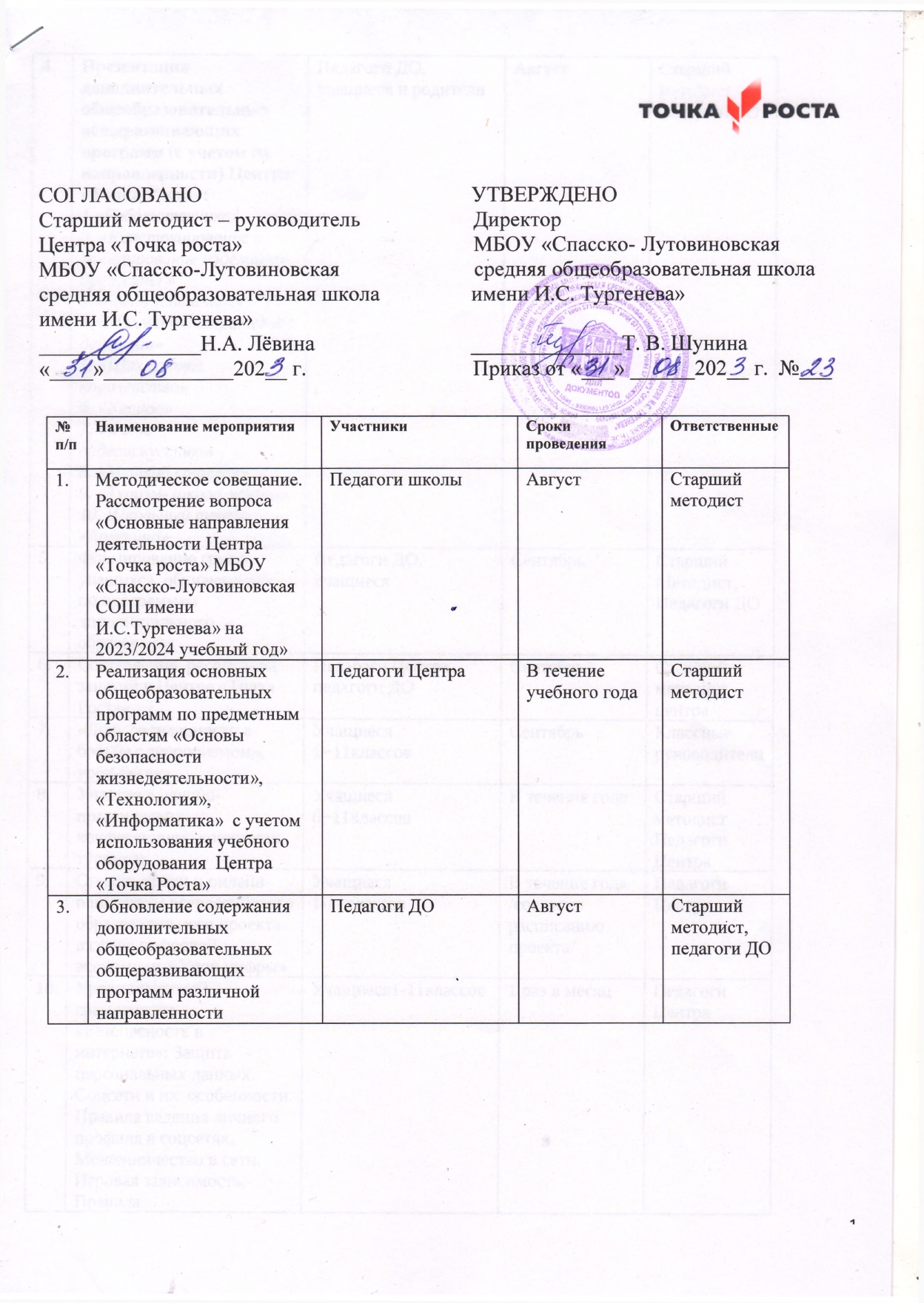 № п/пНаименование мероприятияУчастникиСроки проведенияОтветственныеМетодическое совещание. Рассмотрение вопроса «Основные направления деятельности Центра «Точка роста» МБОУ «Спасско-Лутовиновская СОШ имени И.С.Тургенева» на 2023/2024 учебный год»Педагоги школыАвгустСтарший методистРеализация основных общеобразовательных программ по предметным областям «Основы безопасности жизнедеятельности», «Технология», «Информатика»  с учетом использования учебного оборудования  Центра «Точка Роста»Педагоги ЦентраВ течение учебного годаСтарший методистОбновление содержания  дополнительныхобщеобразовательных общеразвивающих программ различной направленностиПедагоги ДОАвгустСтарший методист, педагоги ДОПрезентация дополнительныхобщеобразовательных общеразвивающих программ (с учетом их направленности) Центра «Точка Роста»:1.«Робототехника»2. «Конструирование и моделирование изделий из древесины »3.«Быть успешным»4.«Шахматы: стратегия в действии»5. «Шахматное королевство»6. «Квадро»7. «Фото- видеоискусство»8. «Меткий стрелок»9. «Туризм- школа жизни»10. Школьный театр «Арлекино»Педагоги ДО, учащиеся и родителиАвгустСтаршийметодист,педагоги ДОФормирование групп учащихся, обучающихся по программам дополнительного образованияПедагоги ДО, учащиесяСентябрьСтаршийМетодист,Педагоги ДОСоставление  расписания занятий в Центре «Точка Роста»Педагоги Центра, педагоги ДОСентябрьСтарший методист центра«День солидарности в борьбе с терроризмом», урок-беседаУчащиеся 1−11классовСентябрьКлассные руководителиУчастие в научно-практических конференциях, конкурсах, турнирахУчащиеся 6−11классовВ течение годаСтарший методистПедагоги ЦентраОнлайн-уроки и онлайн-олимпиады всероссийского образовательного проекта в сфере цифровой экономики  «Урок цифры»Учащиеся1-11классовВ течение года/согласнорасписанию проекта/Педагоги ЦентраУроки цифровой грамотности «Безопасность в интернете»: Защитаперсональных данных. Соцсети и их  особенности. Правила ведения личногопрофиля в соцсетях. Мошенничество в сети. Игровая зависимость, Правилаонлайн-общения в интернет-пространстве. Кибербуллинг. Деструктивные сайты и запрещенные темы интернета, Онлайн-ресурсы помощники.Учащиеся1-11классов1 раз в месяцПедагоги ЦентраУчастие во Всероссийском Форуме	Центров «Точка роста» для руководителей и  педагогов (дистанционно)Руководитель Центра,Педагоги Центра и ДОВ течение года/согласнорасписанию проекта/Старший методистМедиа сопровождение работы Центра в сети ИнтернетРуководитель Центра,Педагоги Центра и ДОВ течение годаСтарший методистПедагоги ЦентраМеждународный день школьных библиотекУчащиеся6-11классовОктябрьКлассныеруководителиФестиваль профессийУчащиеся2-4классовНоябрьПедагог, курирующий профориентационную работу в школе«День народного единства».Учащиеся5-11классовНоябрьКлассныеруководители«День матери в России». Мероприятия ко дню матери.Учащиеся1-11классовНоябрьПедагог-организатор. КлассныеруководителиАкция «Помнить, чтобы жить».  День неизвестного солдата. День Героев ОтечестваУчащиесяДекабрьПедагог-организатор, классные руководителиВсероссийские открытые онлайн-уроки «ПроеКТОриЯ»Учащиеся 5-9 классовВ течение годаСтарший методистКлассные руководителиМуниципальный этап всероссийских предметных олимпиад школьниковУчащиеся 5-11классовВ течение II полугодияСтарший методист«День Конституции Российской Федерации»Учащиеся 5-11классовДекабрьСтарший методистКлассные руководителиМероприятие  «Здравствуй, Новый год». КТД «В мастерской у Деда Мороза. Новогодние поделки»Учащиеся1-11классовДекабрьПедагоги ДОСтарший методистАкция «Слушай, страна, говорит Ленинград». День полного освобождения Ленинграда от фашистской блокады.Учащиеся1-11классовЯнварьКлассныеруководителиПрезентация ученических научно-исследовательских и проектных работ, выполненных на базе Центра «Точка Роста», в рамках Дня российской наукиОбучающиеся ЦентраФевральСтарший методистПедагоги ДОДень памяти о россиянах, исполнявших служебный долг за пределами Отечества.Обучающиеся ЦентраФевральПедагог-организатор«Международный день родного языка»Учащиеся1-11классовФевральКлассныеруководителиТурнир по шахматам «Шахматный гений»Учащиеся5-11классовМартСтарший методистПедагог ДОПрофориентационный день «Россия  - страна будущего»Учащиеся8-11классовМартПедагог, курирующий профориентационную работу в школеУчастие в мероприятиях на образовательных платформах «Учи.ру», «Сферум», «РЭШ»Учащиеся5-9классовМартСтарший методист«Пока мы едины – мы непобедимы» акция, посещённая Дню воссоединения Крыма с РоссиейУчащиесяМартАдминистрация, Старший методистКлассные руководителиДень космонавтики. Мероприятия, посвященные первому полету человека в космосУчащиеся1-11 классовАпрельКлассныеруководителиВыставки творческих работ учащихся, созданных на занятиях по дополнительным программам (с учетом их направленности)Учащиеся1-11 классовВ течение годаПедагоги ДОСтарший методистЕдиный классный час «Герои живут рядом!», посвященный 38- летию, со дня катастрофы на Чернобыльской АЭСУчащиеся1-11 классовАпрельПедагоги ДО Классные руководителиДень памяти о геноциде советского народа нацистами и их пособниками в годы Великой Отечественной войныУчащиеся 5-11 классовАпрельСтарший методистКлассныеруководителиПраздник Весны и труда. История праздника.Учащиеся1-11классовМайСтарший методистКлассныеруководителиМероприятия в рамках празднования «Дня Победы», «Вахта Памяти», «Окна Победы», «Бессмертный полк»Учащиеся1-11классовМайПедагоги ДО Классные руководителиСетевое взаимодействие с Центрами  «Точка роста» в образовательномпространствеПедагоги ДОПоСогласованию в течениеУчебного годаСтарший методистРассмотрение вопроса «Итоги работы Центра «Точка Роста» в2023/2024 учебном году» на педагогическом советеПедагоги школыМайСтарший методистОрганизация участия  педагогов «Точка роста» в мероприятиях,  организуемых ФГАОУ ДПО «Академия Минпросвещения России»Педагоги ДОВ сроки, определяемые ФГАОУ ДПО«Академия Минпросвещения  России»Старший методистМетодическое сопровождение педагогов по работе в ЦентреПедагоги школыПо необходимостиСтарший методистЗанятия для детей в пришкольном оздоровительном лагере дневного пребыванияУчащиеся1-5 классовИюньПедагог - организатор